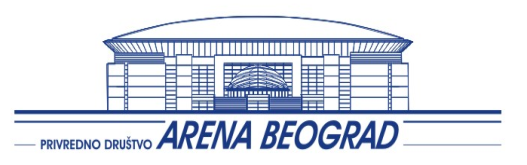 КОНКУРСНА ДОКУМЕНТАЦИЈАЗа редовно одржавање и ванредно сервисирање уређаја вертикалног и косог транспорта и годишњи преглед са Именованим телом у комплексу „Штарк арена“ПРЕГОВАРАЧКИ ПОСТУПАКБЕЗ ОБЈАВЉИВАЊА ПОЗИВА ЗА ПОДНОШЕЊЕ ПОНУДАЈавна набавка бр. 04/20Шифра набавке по општем речнику набавки50710000март 2020.годинеС А Д Р Ж А Ј:(Укупан број страна конкурсне документације: 34 странe)ОПШТИ ПОДАЦИ О ЈАВНОЈ НАБАВЦИ ТЕХНИЧКА СПЕЦИФИКАЦИЈА УСЛУГЕ  УПУТСТВО ПОНУЂАЧИМА КАКО ДА САЧИНЕ  ПОНУДУНАЧИН, МЕСТО И РОК ЗА ПОДНОШЕЊЕ ПОНУДЕ ОТВАРАЊЕ ПОНУДАПРЕГОВАРАЧКИ ПОСТУПАККРИТЕРИЈУМ ЗА ИЗБОР НАЈПОВОЉНИЈЕ ПОНУДЕОДЛУКА НАРУЧИОЦА И ЗАКЉУЧЕЊЕ УГОВОРАГАРАНЦИЈА ДОБРОГ ИЗВРШЕЊА ПОСЛАЗАШТИТА ПРАВА ПОНУЂАЧА            XI УСЛОВИ И НАЧИН ДОКАЗИВАЊА ИСПУЊЕНОСТИ УСЛОВА           XII МОДЕЛ УГОВОРА           XIII ОБРАСЦИ		Образац Понуде, са структуром цене Изјава Понуђача о броју и статусу учесникаПодаци о подизвођачуПодаци о Понуђачу као учеснику заједничке понудеИзјава о испуњености услова из члана 75 и 76Изјава о независној понудиИзјава о сагласности са тех. СпецификацијомИзјава о поштовању прописа Трошкови припреме понудеОПШТИ ПОДАЦИ О ЈАВНОЈ НАБАВЦИПодаци о наручиоцуНаручилац: „АРЕНА БЕОГРАД“ д.о.о. Адреса: Булевар Арсенија Чарнојевића 58 Интернет страница: www.starkarena.co.rsПредметна јавна набавка се спроводи у преговарачком посупку без објављивања позива за подношење понуда у складу са чланом 36. став 1. тачка 2) Закона о јавним набавкама ("Сл. гласник РС", број 124/12, 14/15 и 68/15) и на основу Мишљења Управе за јавне набавке, број 404-02-99/20 од 15.01.2020. године.Контакт особа у поступку јавне набавке је: Стеван Матиће-маил: stevan.matic@arenabeograd.com1. ПРЕДМЕТ ЈАВНЕ НАБАВКЕПредмет јавне набавке су услуге- - редовно месечно одржавањe и сервисирањe  уређаја вертикалног и косог транспорта у комплексу ‘’ Штарк арена’’ и годишњи преглед са именованим теломНазив и ознака из општег речника набавки: Услуге поправке и одржавања електричних и машинских инсталација у згради: 50710000;Поступак се спроводи ради закључења уговора о јавној набавци        2. Предмет јавне набавке није обликован по партијама3.  Није у питању резервисана јавна набавка4.  Не спроводи се електронска лицитација5.  Предметни поступак се не спроводи ради закључења оквирног споразумаIIСПЕЦИФИКАЦИЈА УСЛУГЕРЕДОВНОГ МЕСЕЧНОГ ОДРЖАВАЊА УРЕЂАЈА ВЕРТИКАЛНОГ И КОСОГ ТРАНСПОРТА У КОМПЛЕКСУ „ШТАРК АРЕНА“ЛИФТОВИСПЕЦИФИКАЦИЈА РЕДОВНОГ МЕСЕЧНОГ ОДРЖАВАЊА УРЕЂАЈА ВЕРТИКАЛНОГ И КОСОГ ТРАНСПОРТА У КОМПЛЕКСУ „ШТАРК АРЕНА“ПОКРЕТНЕ СТЕПЕНИЦЕНАПОМЕНА: 	Сервисирање добара обавља се уз обавезно присуство техничке екипе Наручиоца и при томе се врши дообука истих из области управљања и одржавања уређаја. Ова дообука је урачуната у цену услуге сервисирања. По извршеном сервисном прегледу обавезно се сачињава записник са описом извршених наведених и других радова који потписују представници обе стране, Извршиоца и Наручиоца.Понуда мора да садржи и јединичне цене:изласка сервисног тима на терен (објекат „Штарк арена“),сата рада по специјалности.IIIУПУТСТВО ПОНУЂАЧИМА КАКО ДА САЧИНЕ  ПОНУДУПОДАЦИ О НАРУЧИОЦУНаручилац: АРЕНА БЕОГРАД д.о.о. Адреса: Булевар Арсенија Чарнојевића 58 Интернет страница: www.starkarena.com Предмет јавне набавке: редовно месечно одржавање и сервисирање уређаја вертикалног и косог транспорта у комплексу ‘’ Штарк арена’’ и годишњи преглед са именованим телом.1. Језик понуде Понуда мора бити сачињена на српском језику. Ако је неки доказ или документ на страном језику, исти мора бити преведен на српски језик и оверен од стране овлашћеног тумача. Ако понуда са свим прилозима није сачињена на српском језику, понуда ће бити одбијена као неисправна.2. Обавезна садржина понуде Понуда са подацима о Понуђачу и структуром цене,  дата на обрасцу бр 1. Попуњена, потписана од стране овлашћеног лица Понуђача и оверена печатом Понуђача. Изјава понуђача о броју и статусу учесника понуде дата на обрасцу бр.2 , попуњена и  потписана од стране овлашћеног лица Понуђача и оверена печатом Понуђача ;Подаци о подизвођачу ( осим уколико понуђач не предаје понуду самостално) дати на обрасцу бр.3 попуњена и  потписана од стране овлашћеног лица Понуђача и оверена печатом Понуђача;Подаци о учесницима у заједничкој понуди ( осим уколико понуђач не предаје понуду самостално) дати на обрасцу бр.4 попуњена и  потписана од стране овлашћеног лица Понуђача и оверена печатом Понуђача;Изјава Понуђача о испуњености услова из члана 75 и 76.Закона о јавним набавкама, дата на обрасцу бр.5 попуњена и  потписана од стране овлашћеног лица Понуђача и оверена печатом Понуђача;Изјава о независној понуди дата на обрасцу бр.6 попуњена и  потписана од стране овлашћеног лица Понуђача и оверена печатом Понуђача;Изјава о прихватању извршења услуге у складу са техничком специфкацијом услуге на обрасцу бр.7  попуњена и  потписана од стране овлашћеног лица Понуђача и оверена печатом Понуђача;Изјава о поштовању прописа из области радних односа и интелектуалној својини, на обрасцу бр.8Модел Уговора, попуњен , потписан од стране овлашћеног лица Понуђача и оверена печатом Понуђача.Понуђач није дужан да доставља доказе који су јавно доступни на интернет страницама надлежних органа, само је потребно навести који су то докази.3. ПАРТИЈЕПредметна јавна набавка није обликована у више посебних истоветних целина (партија).4. ПОНУДЕ СА ВАРИЈАНТАМАПонуде са варијантама нису дозвољене5. НАЧИН ОЗНАЧАВАЊА ПОВЕРЉИВИХ ПОДАТАКА У ПОНУДИНаручилац ће чувати као поверљиве све податке о понуђачу садржане у понуди који су посебним прописом утврђени као поверљиви и које је као такве понуђач означио у понуди.Наручилац ће као поверљиве третирати податке у понуди који су садржани у документима који су означени као такви, односно који у горњем десном углу садрже ознаку “ПОВЕРЉИВО”, као и испод поменуте ознаке потпис овлашћеног лица понуђача. Уколико се поверљивим сматра само одређени податак садржан у документу који је достављен уз понуду, поверљив податак мора да буде обележен црвеном бојом, поред њега мора да буде наведено “ПОВЕРЉИВО”, а испод поменуте ознаке потпис овлашћеног лица понуђача.Наручилац не одговара за поверљивост података који нису означени на поменути начин.Наручилац ће одбити давање информације која би значила повреду поверљивости података добијених у понуди. Неће се сматрати поверљивим цена и остали подаци из понуде који су од значаја за примену елемената критеријума и рангирање понуда.6. НАЧИН ИЗМЕНЕ, ДОПУНЕ И ОПОЗИВ ПОНУДЕУ року за подношење понуде понуђач може да измени, допуни или опозове своју понуду на начин који је одређен за подношење понуде. Понуђач је дужан да јасно назначи који део понуде мења односно која документа накнадно доставља. Измену, допуну или опозив понуде треба доставити на адресу: “АРЕНА БЕОГРАД“ д.о.о, Булевар Арсенија Чарнојевића број 58, 11070 Нови Београд, са назнаком:“Измена понуде за јавну набавку услуга –, број ЈН 04/20- НЕ ОТВАРАТИ“ “Допуна понуде за јавну набавку услуга- редовно месечно одржавање и сервисирање уређаја вертикалног и косог транспорта у комплексу ‘’ Штарк арена’’ и годишњи преглед са именованим телом, број ЈН 04/20- НЕ ОТВАРАТИ“ “Опозив понуде за јавну набавку услуге - редовно месечно одржавање и сервисирање уређаја вертикалног и косог транспорта у комплексу ‘’ Штарк арена’’ и годишњи преглед са именованим телом, број ЈН 04/20- НЕ ОТВАРАТИ“ “Измена и допуна понуде за јавну набавку услуге - редовно месечно одржавање и сервисирање уређаја вертикалног и косог транспорта у комплексу ‘’  Штарк арена’’ и годишњи преглед са именованим телом., број ЈН 04/20- НЕ ОТВАРАТИ“На полеђини коверте или на кутији навести назив и адресу понуђача. У случају да понуду подноси група понуђача, на коверти је потребно назначити да се ради о групи понуђача и навести називе и адресу свих учесника у заједничкој понуди.По истеку рока за подношење понуда понуђач не може да повуче нити да мења своју понуду.7. УЧЕСТВОВАЊЕ У ЗАЈЕДНИЧКОЈ ПОНУДИ ИЛИ КАО ПОДИЗВОЂАЧПонуђач може да подносе само једну понуду. Понуђач који је самостално поднео понуду не може истовремено да учествује у заједничкој понуди или као подизвођач, нити исто лице може учествовати у више заједничких понуда.У Обрасцу понуде, понуђач наводи на који начин подноси понуду, односно да ли подноси понуду самостално, или као заједничку понуду, или подноси понуду са подизвођачем.8. ПОНУДА СА ПОДИЗВОЂАЧЕМУ случају да понуђач подноси понуду са подизвођачем потребно је да у својој понуди наведе проценат укупне вредности набавке који ће поверити подизвођачу (који не сме бити већи од 50% од укупне вредности јавне набавке) и део набавке који ће извршити преко подизвођача.Понуђач у Обрасцу понуде наводи назив и седиште подизвођача, уколико ће делимично извршење набавке поверити подизвођачу. Уколико уговор о јавној набавци буде закључен између наручиоца и понуђача који подноси понуду са подизвођачем, тај подизвођач ће бити наведен и у уговору о јавној набавци. Понуђач је дужан да за подизвођаче достави доказе о испуњености услова који су наведени у поглављу XI конкурсне документације, у складу са Упутством како се доказује испуњеност услова. Понуђач у потпуности одговара наручиоцу за извршење обавеза из поступка јавне набавке, односно извршење уговорних обавеза, без обзира на број подизвођача. Понуђач је дужан да наручиоцу, на његов захтев, омогући приступ код подизвођача, ради утврђивања испуњености тражених услова.9. ЗАЈЕДНИЧКА ПОНУДАПонуду мође поднети група понуђача.У случају заједничке понуде саставни део заједничке понуде мора бити Споразум којим се понуђачи из групе понуђача међусобно и према наручиоцу обавезују на извршење предметне јавне набавке а који ообавезно садржи податке о:- члану групе који ће бити носилац посла, односно који ће поднети понуду и који ће заступати групу понуђача пред наручиоцем;-  опису послова сваког од понуђача из групе понуђача у извршењу уговора;-  понуђачу који ће у име групе понуђача потписати уговор;-  понуђачу који ће у име понуђача дати средство обезбеђења;-  понуђачу који ће издати рачун/фактуру;-  рачуну на који ће бити извршено плаћање.Група понуђача је дужна да достави све доказе о испуњености услова који су наведени у поглављу XI конкурсне документације, у складу са Упутством како се доказује испуњеност услова. Понуђачи из групе понуђача одговарају неограничено солидарно према наручиоцу.Задруга може поднети понуду самостално, у своје име, а за рачун задругара или заједничку понуду у име задругара.Ако задруга подноси понуду у своје име за обавезе из поступка јавне набавке и уговора о јавној набавци одговара задруга и задругари у складу са законом.Ако задруга подноси заједничку понуду у име задругара за обавезе из поступка јавне набавке и уговора о јавној набавци неограничено солидарно одговарају задругари.Посебни захтеви у погледу начина на који понуда мора да буде сачињенаОбрасце дате у конкурсној документацији, односно податке који морају да буду њихов саставни део, понуђач попуњавају читко - штампаним словима, хемијском оловком, а овлашћено лице понуђача исте потписује и печатом оверава. У случају било каквих исправки (бељења или подебљавања бројева или слова) потребно је на том месту ставити печат и параф овлашћеног лица. Уколико понуђач тако не поступи понуда ће бити одбијена као неисправна.Напомена: Образац – Трошкови припреме понуде не представља обавезну садржину понуде. Уколико понуђач као саставни део понуде достави попуњен, оверен печатом и потписан Образац  – Трошкови припреме понуде, сматраће се да је понуђач доставио захтев за накнаду трошкова. Наручилац ће бити дужан надокнадити  наведене трошкове у случају обуставе јавне набавке из разлога који су на страни Наручиоца.Број Понуда : Понуђач може да поднесе само једну понуду. Понуду има право да поднесе понуђач који наступа самостално, у заједничкој понуди или са подизвођачем. Понуђач који је самостално поднео понуду не може истовремено да учествује у заједничкој понуди или као подизвођач.Важење понуде: Понуда мора важити најмање 60 дана од дана јавног отварања понуда.Рок важења уговора: Уговор се закључује на период од две године од дана закључења.  Рок извршења услуге: Рок извршења услуге: редони сервис једном месечно, интервенције по позиву 24 сата, а за хитне интервенције ( одглављивање) 30 минута Место извршења услуге – седиште Наручиоца:Валута плаћања: Понуђена цена је цена коју понуђач одређује у понуди, изражена у динарима, у којој су урачунати сви трошкови који се односе на предмет јавне набавке и који су одређени техничком спецификацијом  и конкурсном документацијом.Ако је у понуди исказана неуобичајено ниска цена, наручилац ће поступити у складу са чланом 92. ЗЈН.Начин плаћања: Наручилац ће платити по његовом захтеву извршене услуге, за сваку услугу појединачно у року од најмање 30 дана од дана испостављања рачуна по окончању месеца у коме је услуга вршена. Плаћање се врши уплатом на рачун понуђача. Понуђачу није дозвољено да захтева аванс.Гарантни рок: 12 месеци од сваке појединачне услуге. Поверљиви подаци Понуђача : Наручилац ће чувати као поверљиве све податке о понуђачу садржане у понуди који су посебним прописом утврђени као поверљиви и које је као такве понуђач означио у понуди. Наручилац ће као поверљиве третирати податке у понуди који су садржани у документима који су означени као такви, односно који у горњем десном углу садрже ознаку „ПОВЕРЉИВО“, као и испод поменуте ознаке потпис овлашћеног лица понуђача. Уколико се поверљивим сматра само одређени податак садржан у документу који је достављен уз понуду, поверљив податак мора да буде обележен црвеном бојом, поред њега мора да буде наведено „ПОВЕРЉИВО“, а испод поменуте ознаке потпис овлашћеног лица понуђача. Наручилац не одговара за поверљивост података који нису означени на поменути начин.Додатне информације или појашњења: Заинтересовано лице може пре истека рока за предају понуде, у писаном облику, на адресу Арена Београд д.о.о., бул. Арсенија Чарнојевића бр. 58. или у електронском облику на адресу stevan.matic@arenabeograd.com, тражити додатне информације или појашњења у вези са припремањем понуде чему може да укаже наручиоцу и на евентуално уочене недостатке и неправилности у конкурсној документацији, најкасније 5 дана пре истека рока за подношење понуде. Обавештење о обавези прописаној чланом 75.  СТАВ 2. ЗЈНПонуђачи су дужни да при састављању својих понуда изричито наведу да су поштовали обавезе које произлазе из важећих прописа о заштити на раду, запошљавању и условима рада, заштити животне средине, као и да понуђач гарантује да је ималац права интелектуалне својине (уколико је то случај). Накнаду за коришћење патента, као и одговорност за повреду заштићених права интелектуалне својине трећих лица, сноси понуђач.Изјаву сачињену на начин да из њене садржине јасно произлази испуњење напред наведених услова понуђачи су дужни доставити (као саставни део понуде)  на меморандуму, уредно потписану и оверену од стране овлашћеног лица. НЕГАТИВНЕ РЕФЕРЕНЦЕНаручилац може одбити понуду уколико поседује доказ да је понуђач у претходне три године  пре објављивања позива за подношење понуда у поступку јавне набавке:1. поступао супротно забрани из чл. 23. и 25. ЗЈН,2. учинио повреду конкуренције,3. доставио неистините податке у понуди или без оправданих разлога одбио да закључи уговор о јавној набавци, након што му је уговор додељен,4. одбио да достави доказе и средства обезбеђења на шта се у понуди обавезао.Наручилац може одбити понуду уколико поседује доказ који потврђује да понуђач није испуњавао своје обавезе по раније закљученим уговорима о јавним набавкама који су се односили на исти предмет набавке, за период од претходне три године пре објављивања позива за подношење понуда. Докази који представљају негативну референцу наведени су у члану 82. став 3. ЗЈН.             Наручилац може одбити понуду ако поседује доказ из члана 82. став 3. тачка 1. ЗЈН који се односи на поступак или уговор који је закључио и други Наручилац ако је предмет јавне набавке истоврстан.IV НАЧИН ПОДНОШЕЊА ПОНУДЕПонуђач који учествује у поступку предметне јавне набавке понуђачу а који је искључиви носилац права интелектуалне својине, односно власник изворног кода предметног софтвера, понуду подноси непосредно или путем поште у затвореној коверти или кутији, затворену на начин да се приликом отварања понуда може са сигурношћу утврдити да се први пут отвара. На полеђини коверте или на кутији навести назив и адресу понуђача. У случају да понуду подноси група понуђача, на коверти је потребно назначити да се ради о групи понуђача и навести називе и адресу свих учесника у заједничкој понуди.Обрасце дате у конкурсној документацији, односно податке који морају да буду њихов саставни део, понуђач попуњава читко, а овлашћено лице понуђача исте потписује и печатом оверава. Уколико понуђач начини грешку у попуњавању, дужан је да је избели и правилно попуни, а место начињене грешке парафира и овери печатом.Понуду са доказима о испуњености услова из конкурсне документације, понуђач доставља непосредно или путем поште на адресу: “АРЕНА БЕОГРАД“ д.о.о, Булевар Арсенија Чарнојевића број 58, 11070 Нови Београд, са назнаком: „Понуда за јавну набавку услуге-редовно месечно одржавање и сервисирање уређаја вертикалног и косог транспорта у комплексу ‘’ Штарк арена’’ и годишњи преглед са именованим телом , број ЈН 04/20- НЕ ОТВАРАТИ“Наручилац ће, по пријему одређене понуде, на коверти, односно кутији у којој се понуда налази, обележити време пријема и евидентирати број и датум понуде. Уколико је понуда достављена непосредно наручилац ће понуђачу предати потврду пријема понуде. У потврди о пријему наручилац ће навести датум и сат пријема понуде. Понуда коју наручилац није примио у року одређеном за подношење понуда, односно која је примљена по истеку дана и сата до којег се може понуда подносити, сматраће се неблаговременом. Неблаговремену понуду наручилац ће по окончању поступка отварања вратити неотворену понуђачу, са назнаком да је поднета неблаговремено. Понуда се сматра благовременом уколико је примљена од стране наручиоца до 12.03.2020. године, до 11,00 часова.V ОТВАРАЊЕ ПОНУДАОтварање понуда се спроводи одмах након истека рока за подношење понуда, односно истог дана 12.03.2020. године у 11 часова и 15 минута.Отварање понуда је јавно и може присуствовати свако заинтересовано лице.У поступку отварања понуда могу активно учествовати само овлашћени представници понуђачаVI ПРЕГОВАРАЧКИ ПОСТУПАКПреговарачки поступак ће бити спроведен 12.03.2020 са почетком у 11 часова и 30 минута.Поступку преговарања могу приступити законски заступници понуђача или друга овлашћена лица са пуномоћјем које су дужни да предају Комисији пре почетка поступка отварања понуда.Поступак преговарања спроводи Председник комисије за јавне набавке.Комисија претходно региструје лица која имају право учешћа у поступку преговарања (имају овлашћења или су лично присутна).Председник комисије за јавне набавке упознаће учеснике преговарања са правилима поступка.О поступку преговарања ће се сачинити записник који потписује овлашћено лице понуђача и чланови комисије.Елементи који су предмет преговарања су укупна цена услуге.Уколико понуђач у поступку преговарања умањи укупну цену, обавезан је  да одмах након поступка преговарања или у року од jeдног дана од завршеног поступка преговарања, Наручиоцу достави нови образац понуде, потписан и оверен од овлашћеног лица понуђача.VII КРИТЕРИЈУМ ЗА ИЗБОР НАЈПОВОЉНИЈЕ ПОНУДЕ      Критеријум за доделу уговора: Избор најповољније понуде наручилац ће извршити применом критеријума ,,најнижа понуђена цена“. Приликом оцене понуда као релевантна узимаће се укупна понуђена цена без ПДВ-а остварена у преговарачком поступку.VIIIОДЛУКА НАРУЧИОЦА и ЗАКЉУЧЕЊЕ УГОВОРАНаручилац ће у року од  5 дана од дана отварања понуда, донети одлуку о избору најповољнијег понуђача. Наручилац ће одлуку објавити на порталу јавних набавки у року од три дана од дана доношења.Уговор о јавној набавци ће бити закључен након истека рока за подношење захтева за заштиту права . Уговор се закључује на две године.Наручилац може да одбије понуду уколико поседује доказ који потврђује да понуђач није испуњавао своје обавезе по раније закљученим уговорима о јавним набавкама који су се односили на исти предмет набавке, за период од претходне три године. Доказ може бити: правноснажна судска пресуда;исправа о реализованом средству обезбеђења због неиспуњења уговорних обавеза;изјава о раскиду уговора због неиспуњења обавеза дата на начин и под условима предвиђеним законом којим се уређују облигациони односи;доказ о наплати уговорне казне за случај неиспуњења уговорене обавезе или због кашњења у њеном испуњењу. Разлози због којих се може одустати од доделе уговора о јавној набавциНаручилац може да обустави поступак јавне набавке из објективних и доказивих разлога, који се нису могли предвидети у време покретања поступка и који онемогућавају да се започети поступак оконча, односно услед којих је престала потреба наручиоца за предметном набавком.Наручилац је дужан да своју одлуку о обустави поступка јавне набавке писмено образложи, посебно наводећи разлоге обуставе поступка и да је достави понуђачима у року од три дана од дана доношења одлуке.IX ГАРАНЦИЈА ДОБРО ИЗВРШЕНОГ ПОСЛА И ГАРАНЦИЈА ЗА ОТКЛАЊАЊЕ НЕДОСТАТАКА У ГАРАНТНОМ РОКУНа име осигурања добро извршеног посла, Извршилац приликом потписивања Уговора предаје Наручиоцу регистровану, потписану и оверену, сопствену бланко меницу са клаузулом без протеста, и неопозиво овлашћење оверно од овлашћеног лица за задужење текућег рачуна Извршиоца. Средство обезбеђења за добро извршење посла биће плативо Наручиоцу односно Наручилац ће активирати примљено средство гаранције за добро извршење посла у случају да Извршилац не извршава своје уговорне обавезе у роковима и на начин предвиђен Уговором до висине од 10% вредности услуга из овог Уговора. Предата меница ће бити враћена Извршиоцу у року од 15 дана од дана потписивања записника о испуњењу последњеих обавеза из спецификацијеНа име осигурања обавеза за време трајања гарантног периода Извршилац је обавезан, да на први позив Наручиоца, о свом трошку отклони све недостатке, оштећења и кварове који се односе на квалитет услуге, квалитет материјала и квалитет и функционалност уграђених делова.На име обезбеђења ове обавезе Извршилац је у обавези да приликом потписивања Уговора преда Наручиоцу средство обезбеђења -регистровану, потписану и оверену, сопствену бланко меницу са клаузулом без протеста, и неопозиво овлашћење оверно од овлашћеног лица за задужење текућег рачуна Извршиоца.  Средство обезбеђења за обавезе отклањања недостатака у гарантном року биће плативо Наручиоцу, односно Наручилац ће активирати примљено средство у случају да Извршилац не извршава своје уговорне обавезе  у погледу својих обавеза из гарантног рока , односно као накнада за било који губитак – штету који настане услед пропуста Извршиоца  да изврши своје обавезе из гарантног периода по Уговору до висине од 10% вредности услугаПредата меница ће бити враћена Извршиоцу у року од 15 дана од дана истека последњег дана обавеза у гарантном року.XЗАШТИТА ПРАВА ПОНУЂАЧАЗахтев за заштиту права може да поднесе свако лице које има интерес да закључи уговор о конкретној јавној набавци. Захтев за заштиту права може се поднети у току целог поступка јавне набавке, против сваке радње наручиоца, осим ако законом није другачије одређено.Захтев за заштиту права  се предаје наручиоцу, непосредно или поштом препоручено са повратницом. Копија захтева за заштиту права се истовремено подноси Републичкој комисији за заштиту права. Захтев за заштиту права којим се оспорава врста поступка, садржина позива за подношење понуда или конкурсне документације сматраће се благовременим ако је примљен од стране наручиоца најкасније седам дана пре истека рока за подношење понуда, без обзира на начин достављањаПосле доношења одлуке о додели уговора и одлуке о обустави поступка, рок за подношење захтева за заштиту права је десет дана од дана пријема одлуке.Захтевом за заштиту права не могу се оспоравати радње наручиоца предузете у поступку јавне набавке ако су подносиоцу захтева били или могли бити познати разлози за његово подношење пре истека рока за подношење понуда, а подносилац захтева га није поднео пре истека тог рока.Подносилац захтева за заштиту права је дужан да на  рачун буџета Републике Србије уплати предвиђену таксу Законом о јавним набавкама (број жиро рачуна: 840-742221843-57 са назнаком шифре плаћања).XIУСЛОВИ И НАЧИН ДОКАЗИВАЊА ИСПУЊЕНОСТИ УСЛОВАОБАВЕЗНИ УСЛОВИОбавезни услови предвиђени чланом 75. Закона о јавним набавкама:Понуђач у поступку јавне набавке мора доказати:Да он и његов законски заступник није осуђиван за неко од кривчних дела као члан организоване криминалне групе, да није осуђиван за кривична дела против привреде кривична дела против животне средине, кривично дело примања или давања мита, кривично дело преваре;Да му није изречена мера забране обављања делатности, која је на снази у време објављивања односно слања позива за подношење понуда; Да је измирио доспеле порезе, доприносе и друге јавне дажбине у складу са прописима Републике Србије или стране државе када има седиште на њеној територији; Да има важећу дозволу надлежног органа за обављање делатности која је предмет јавне набавке, ако је таква дозвола предвиђена посебним прописом.Докази за испуњавање услова из члана 75 Закона о Јавним набавкама:Извод из казнене евиденције, односно уверења надлежног суда за правно лице (уверење надлежног основног суда) ; Уверење надлежног вишег суда и за понуђаче који нису из Београда, уверење Вишег суда из Београда за дела из организованог криминала) ;Уверење надлежне полицијске управе Министарства унутрашњих послова, да  законски заступник (односно законски заступници-уколико привредно друштво има више законских заступника –за сваког од заступника привредног друштва појединачно) није осуђиван за неко од кривичних дела као члан организоване криминалне групе, да није осуђиван за неко од кривичних дела против привреде, кривична дела против заштите животне средине, кривично дело примања или давања мита, кривично дело преваре.Потврде привредног и прекршајног суда да привредном друштву није изречена мера забране обављања делатности или, потрвда Агенције за привредне регистре да код овог органа није регистровано да му је као привредном друштву изречена мера забране обављања делатности која је на снази у време објављивања позива за ову набавку.Уверење пореске управе Министарства финансија и привреде да је понуђач измирио доспеле порезе и доприносе или, потврда надлежног органа да се понуђач налази у поступку приватизације. 4.1.Уверење надлежне локалне самоуправе да је понуђач измирио обавезе по основу даје изворних локалних јавних прихода Напомена: Докази за  тачке од  2 до 4 овог члана не могу бити старији од два месеца пре отварања понуда. Докази се могу достављати у оригиналу, овереној копији од стране судског или општинског органа и у неоверној копији.НАПОМЕНА: Испуњеност услова из члана 75. ЗЈН понуђач може  доказивати  Изјавом    ( Образац 5), осим Извода из регистра Агенције за привредне регистре, односно извода из регистра надлежног Привредног суда  Наручилац може пре доношења одлуке о додели уговора тражити од понуђача чија је понуда оцењена као најповољнија да достави на увид оригинал или оверену копију свих или појединих доказа о  испуњености услова. Уколико најповољнији понуђач не достави оригинал или оверену копију у остављеном року од 5 дана, наручилац ће његови понуду одбити као неисправну. ДОДАТНИ УСЛОВИ:Да Понуђач поседује пословни капацитет: Пословни капацитет : Понуђач као услов за учествовање у преговарачком поступку мора доказати да је  искључиво од стране произвођача  КОNE Corporation – Финска , овлашћен да може вршити услуге које су предмет јавне набавке, што се доказује Потврдом произвођача.Напомена: Испуњеност услова из члана 76. ЗЈН ( додатни услови) понуђач може доказати Изјавом, ( образац бр.5) којом понуђач под пуном материјалном и кривичном одговорношћу потврђује да испуњава додатне услове за учешће у поступку јавне набавке из чл. 76. ЗЈН, осим Потврде произвођача коју је Понуђач дужан доставити. Остале напоменеУколико понуђач подноси понуду са подизвођачем, у складу са чланом 80. ЗЈН, подизвођач мора да испуњава обавезне услове из члана 75. став 1. тач. 1) до 4) ЗЈН. У том случају понуђач је дужан да за подизвођача достави ИЗЈАВУ подизвођача, потписану од стране овлашћеног лица подизвођача и оверену печатом. ( Образац бр.5) Уколико понуду подноси група понуђача, сваки понуђач из групе понуђача мора да испуни обавезне услове из члана 75. став 1. тач. 1) до 4) ЗЈН, а додатне услове испуњавају заједно. У том случају ИЗЈАВА (мора бити потписана од стране овлашћеног лица сваког понуђача из групе понуђача и оверена печатом( Образац 5) . Ако се у држави у којој понуђач има седиште не издају тражени докази, понуђач може, уместо доказа, приложити своју писану изјаву, дату под кривичном и материјалном одговорношћу оверену пред судским или управним органом, јавним бележником или другим надлежним органом те државе.ОБРАЗАЦ  П О Н У Д Е	                                    ОБРАЗАЦ 1Понуда бр.______ од _________ за јавну набавку -  Услуга редовно месечно одржавање и сервисирање уређаја вертикалног и косог транспорта у комплексу ‘’Штарк арена’’ и годишњи преглед са именованим телом                                                   ОБРАЗАЦ 1 СТРУКТУРА ЦЕНЕИмена, позиције и телефони особа које су задужене за извршење обавеза по овом уговору:Контакт особа:______________________________Позиција:	  ___________________________Телефон:	  __________________________Факс:     	  __________________________E-Mail:		  _____________________________ Адреса:  	  __________________________Место и датум:_____________________	                 (М.П.)                   ___________________________                                                                                     (потпис овлашћеног лица)Напомене: Образац понуде понуђач мора да попуни, овери печатом и потпише, чиме потврђује да су тачни подаци који су у обрасцу понуде наведени.ОБРАЗАЦ БР.2 ИЗЈАВА ПОНУЂАЧА О БРОЈУ И СТАТУСУ УЧЕСНИКА ПОНУДЕПонуда бр.______ од _________ за јавну набавку -  Услуга редовно месечно одржавање и сервисирање уређаја вертикалног и косог транспорта у комплексу ‘’Штарк арена’’ и годишњи преглед са именованим телом                                                   Понуду дајемо:Заокружити и податке уписати за а), б) или в)а) самосталноб) са подизвођачем1.____________________________________2.____________________________________3_____________________________________(навести назив и седиште свих подизвођача)в) као заједничку понуду:1.____________________________________2.____________________________________3_____________________________________(навести назив и седиште свих учесника у заједничкој понуди)Напомене: Образац понуде понуђач мора да попуни, овери печатом и потпише, чиме потврђује да су тачни подаци који су у обрасцу понуде наведени. Место и датум:_____________________	                 (М.П.)                   ___________________________                                                                                     (потпис овлашћеног лица)										ОБРАЗАЦ БР.3	ПОДАЦИ О ПОДИЗВОЂАЧУ Понуда бр.______ од _________ за јавну набавку -  Услуга редовно месечно одржавање и сервисирање уређаја вертикалног и косог транспорта у комплексу ‘’ Штарк арена’’ и годишњи преглед са именованим телом                                                     Датум:_______		           М.П.        ________________________________	                                                            (потпис овлашћеног лица Понуђача)Напомена: Образац ПОДАЦИ О ПОДИЗВОЂАЧУ попуњавају само понуђачи који понуду подносе са подизвођачем. Уколико понуђач наступа са већим бројем подизвођача овај образац фотокопирати , попунити за сваког подизвођача и доставити уз понуду     ОБРАЗАЦ БР.4	ПОДАЦИ О  ПОНУЂАЧУ КАО УЧЕСНИКУ У ЗАЈЕДНИЧКОЈ ПОНУДИПонуда бр.______ од _________ за јавну набавку -  Услуга редовно месечно одржавање и сервисирање уређаја вертикалног и косог транспорта у комплексу ‘’ Штарк арена’’ и годишњи преглед са именованим телом                                                    Датум:_______		         М.П   	         ______________________________	                                                             (потпис овлашћеног лица Понуђача)Напомена: Образац ПОДАЦИ О ПОНУЂАЧУ КОЈИ ЈЕ УЧЕСНИК У ЗАЈЕДНИЧКОЈ ПОНУДИ попуњавају само понуђачи који подносе заједничку понуду у том случају је потребно да се наведени образац копира у довољном броју примерака , да се попуни и достави за сваког понуђача који је учесник у заједничкој понуди.ОБРАЗАЦ БР. 5ИЗЈАВА О ИСПУЊЕНОСТИ УСЛОВА ИЗчлана 75 и 76.Закона о јавним набавкамаПонуда бр.______ од _________ за јавну набавку -  Услуга редовно месечно одржавање и сервисирање уређаја вертикалног и косог транспорта у комплексу ‘’ Штарк арена’’ и годишњи преглед са именованим телом                                                   Под пуном моралном, материјалном и кривичном одговорношћу, као заступник понуђача, дајем следећу                                                                 И З Ј А В УДа, Понуђач/подизвођач/учесник у заједничкој Понуди _______________________  из____________________, ул.___________________________, са матичним бројем_______________________, испуњава све услове утврђене конкурсном документацијом за ЈН 04/20 и то:1) да он и његов законски заступник није осуђиван за неко од кривчних дела као члан организоване криминалне групе, да није осуђиван за кривична дела против привреде кривична дела против животне средине, кривично дело примања или давања мита, кривично дело преваре;2) да му није изречена мера забране обављања делатности, која је на снази у време објављивања односно слања позива за подношење понуда;3) да је измирио доспеле порезе, доприносе и друге јавне дажбине у складу са прописима Републике Србије или стране државе када има седиште на њеној територији4) да има важећу дозволу надлежног органа за обављање делатности која је предмет јавне набавке, ако је таква дозвола предвиђена посебним прописом.5) да испуњава услове пословног капацитетаДатум:___________		         М.П   	       __________________________________	                                                           (потпис овлашћеног лица Понуђача)ОБРАЗАЦ БР. 6ИЗЈАВА О НЕЗАВИСНОЈ ПОНУДИПонуђач: ____________________________Седиште и адреса:_____________________Матични број :__________________ПИБ: __________________________Изјављујем, под пуном материјалном и кривичном одговорношћу да понуду број _________________ од ____________ 2020. године, припремљену на основу позива за подношење понуда у поступку јавне набавке услуга  - Понуда бр.______ од _________ за јавну набавку -  Услуга редовно месечно одржавање и сервисирање уређаја вертикалног и косог транспорта у комплексу ‘’ Штарк арена’’ и годишњи преглед са именованим телом ,   Подосимо независно, без договора са другим понуђачима или заинтересованим лицима.  У _______________________                                Овлашћено лице понуђача      Дана______________године                    М.П.        ____________________									Образац бр. 7Понуда бр.______ од _________ за јавну набавку -  Услуга редовно месечно одржавање и сервисирање уређаја вертикалног и косог транспорта у комплексу ‘’Штарк арена’’ и годишњи преглед са именованим телом                                                   Под пуном моралном, материјалном и кривичном одговорношћу, као заступник понуђача, дајем следећу                                                                 И З Ј А В УДа прихватамо да у потпуности извршимо услугу редовног месечног одржавања и сервисирање уређаја вертикалног и косог транспорта у комплексу ‘’Комбанк арена’’ и годишњи преглед са именованим телом у складу са наведеном техничком спецификацијом                                           У _______________________                                Овлашћено лице понуђача      Дана______________године                    М.П.        ____________________   Образац бр. 8Понуда бр.______ од _________ за јавну набавку -  Услуга редовно месечно одржавање и сервисирање уређаја вертикалног и косог транспорта у комплексу ‘’ Штарк арена’’ и годишњи преглед са именованим телом                                                   Под пуном моралном, материјалном и кривичном одговорношћу, као заступник понуђача, дајем следећу                                                                 И З Ј А В УДа је Понуђач _________________   поштовао обавезе које произлазе из важећих прописа о заштити на раду, запошљавању и условима рада, заштити животне средине, као и да гарантујем да је овај Понуђач ималац права интелектуалне својине (уколико је то случај), те да Накнаду за коришћење патента, као и одговорност за повреду заштићених права интелектуалне својине трећих лица, ће сносити уколико до таквог захтева дође од стране било ког трећег лица. У _______________________                                Овлашћено лице понуђача      Дана______________године                    М.П.        ____________________ОБРАЗАЦ БР.9 	 ТРОШКОВИ ПРИПРЕМЕ ПОНУДЕУ складу са чланом 88. ЗЈН став 1. ("Сл. гласник РС" број 124/2012), прилажемо структуру трошкова насталих приликом припреме понуде број _________________ од ____________. 2020. године, у поступку јавне набавке Услуга редовно месечно одржавање и сервисирање уређаја вертикалног и косог транспорта у комплексу ‘’ Штарк арена’’ и годишњи преглед са именованим телом                                   - Напомена: Трошкове припремања и подношења понуде сноси искључиво понуђач и не може тражити од Наручиоца накнаду трошкова, осим у случајевима и на начин предвиђен чланом 88. став 3. Закона о јавним набавкама.Уколико понуђач као саставни део понуде достави овај образац (попуњен, потписан од стране овлашћеног лица понуђача и оверен печатом), сматраће се да је понуђач доставио захтев за накнаду трошкова. Овај образац није обавезни део понуде.У _______________________                                                                                                                             Овлашћен лице понуђача      	______________________Дана______________године                          М.П.       XIIIМОДЕЛ УГОВОРАЗакључен између: Привредног друштва АРЕНА БЕОГРАД д.о.о. из Београда, Булевар Арсенија Чарнојевића бр.58, 11070 Београд, Србија, које заступа Горан Грбовић, директор, (у даљем тексту: НАРУЧИЛАЦ), с једне странеиПривредног друштва __________d.o.o. из Београда - _________, ул. ______ бр.__, 11000 Београд, Србија, које заступа ________________, директор, (у даљем тексту: ИЗВРШИЛАЦ)Предмет уговора: Пружање услуга редовног месечног одржавања-сервисирања уређаја вертикалног и косог транспорта у комплексу „Штарк арена“ и годишњи преглед са Именованим телом. Уређаји вертикалног и косог транспорта су:Путнички лифтови у објекту „А“ типа KONE MiniSpace™, носивости 1000kg, означени са L1 – L8 ....................................................комада 8;Болнички лифтови у објекту „А“ типа KONE MiniSpace™, носивости 1600kg, означени са L9 и L10 ..................................................комада 2;Теретни лифт са пратиоцем у објекту „Б“ типа KONE TranSys™, носивости 1600kg, означен са L11 ...........................................комада 1;Покретне степенице (ескалатори) у објекту „А“ типа KONE™E3C 1,5 100/30°-3 ............................................................................комада 4.Члан 1.Извршилац се обавезује да пружи услугу редовног месечног одржавања уређаја вертикалног и косог транспорта (у даљем тексту ПОСТРОЈЕЊА) у комплексу „Штарк арена“ ( у даљем тексту Арена) и годишњи преглед од стране Именованог тела у складу са важећим Правилником о безбедности лифтова („Службени гласник РС“ број 101/2010 од 29.12.2010) односно Правилником о техничким нормативима за покретне степенице (ескалаторе) и покретне стазе за превоз лица у свему према спецификацији а у терминима усаглашеним са наручиоцем.Под  пружањем услуге у смислу става 1. Овог члана подразумева се 24 редовна месечна оджавања лифтова и покретних степеница;Ванредно сервисирање лифтова и покретних степеница на позив Наручиоца;Организација, припрема и асистенција Именованом телу при редовном годишњем прегледу са достављањем Стручног налаза.За целисходно и ефикасно пружање услуга редовног месечног одржавања ПОСТРОЈЕЊА и годишњег прегледа са Именованим телом Извршилац је обавезан да поступи у свему у складу са овим Уговором и својом понудом бр. ______ од __________ усвојеном  Одлуком Наручиоца бр. _____, од __________, по спроведеном преговарачком поступку без објављивања а на основу одлуке Наручиоца о покретању поступка јавне набавке у преговарачком поступку без објављивања јавног позива број 04/20 од 24.01.2020.Наведена документа чине саставни и неодвојиви  део овог Уговора.Имена, позиције и телефони особа које су задужене за извршење обавеза по овом уговору наведене су у усвојеној понуди – обрасцу понуде.ОБАВЕЗЕ НАРУЧИОЦА Члан 2.Обавезе Наручиоца су:да обезбеди Извршиоцу приступ ПОСТРОЈЕЊИМА у време, које заједнички усагласе обе уговорне стране;да одреди одговорно лице за вршење контроле;да обезбеди употребу ПОСТРОЈЕЊА у складу са упутствима;да обезбеди чување техничке документације, опреме, упутстава и књига одржавања;да након завршетка услуга у складу са овим Уговором изврши пријем и потпише/овери записник о извршеним услугама у књизи одржавања;да Извршиоцу плати Уговорену месечну цену услуге одржавања као и цену евентуалне хитне интервенције по позиву на начин и у роковима утврђеним овим Уговором. ОБАВЕЗЕ ИЗВРШИОЦАЧлан  3.Обавезе Извршиоца су да:на ПОСТРОЈЕЊИМА у оквиру редовног месечног одржавања/сервисирања врши преглед, контролу рада и безбедности, чишћење и подмазивање свих елемената према Правилнику о безбедности лифтова, Правилнику о техничким нормативима за покретне степенице (ескалаторе) и покретне стазе за превоз лица, препорукама произвођача и доброј инжењерској пракси и одржава исту у добром техничком стању и то за сва уговорена ПОСТРОЈЕЊА једанпут месечно;отклања застоје (хитне интервенције) на захтев и по позиву овлашћеног представника Наручиоца;све радове на ПОСТРОЈЕЊИМА, одмах по завршетку, региструје у књигу одржавања која се чува у командном орману покретних степеница или у машинској просторији лифтова, што је доказ да су уписани радови изведени; у име и за рачун Наручиоца организује, присуствује и асистира Именованом телу при Редовном годишњем прегледу ПОСТРОЈЕЊА и доставља Извештаје о прегледу (Стручни налаз);изврши неопходне припреме за вршење Годишњег прегледа (обавезне контроле исправности и безбедности ПОСТРОЈЕЊА), ангажује Именовано тело и обавести Наручиоца о датуму прегледа;обезбеди чишћење радног места након извршених услуга;достави рачун за услуге редовног месечног сервисирања/одржавања, као и засебан рачун за услуге отклањање застоја (хитне интервенције) по  посебном налогу и захтеву Наручиоца.Извршилац је такође обавезан да све замењене - оштећене делове на захтев Наручиоца покаже или преда Наручиоцу у року од 10 дана од дана извршене интервенције.После истека рока из претходног става престаје Извршиочева обавеза чувања ових делова.ХИТНЕ ИНТЕРВЕНЦИЈЕ И ИНТЕРВЕНЦИЈЕ ВАН ОБИМА ОПИСАНОГ У СПЕЦИФИКАЦИЈИЧлан  4.Пријаве о насталом квару или застоју ПОСТРОЈЕЊА овлашћено лице Наручиоца подноси диспечерској служби Извршиоца на телефон __________, а Извршилац је обавезан да интервенише у току дана када је пријава дата или најкасније сутрадан.У хитним случајевима (заглављивање људи, налог државног органа и слично) Извршилац је обавезан да у најкраћем могућем року, не дужем од 30 минута, изврши интервенцију.Извештаје о радовима оверава овлашћено лице Наручиоца.Члан  5.Поправке са уградњом нових делова и друге интервенције изван обима описаног у спецификацији радова, обављају се на захтев и уз одобрење Наручиоца, а према јединичним ценама рада из понуде усаглашеним у поступку преговарања.У случајевима наведеним у ставу 1 Извршилац је дужан да достави потпуну понуду, а Наручилац да у року од 5 (пет) дана од дана пријема донесе одлуку и о томе обавести Извршиоца. Рок за интервенцију из усвојене понуде почиње да тече од дана обавештења о прихватању понуде.Цена резервних делова се утврђује према важећем ценовнику резервних делова на дан давања понуде.Извештаје о радовима оверава овлашћено лице Наручиоца.ВРЕДНОСТ УСЛУГАЧлан  6.Уговорне стране сагласно утврђују да је вредност услуга редовног месечног одржавања уређаја вертикалног и косог транспорта које обухватају и редовни годишњи преглед на основу Усвојене понуде утврђена у РСД и износи:укупно за цео Уговор (24 месечна сервиса и 2 годишња прегледа):рсд __________ (без ПДВ-а) односно: рсд ____________ (са ПДВ-ом);што на месечном нивоу за једнократни месечни сервис ПОСТРОЈЕЊА износи:рсд __________ (без ПДВ-а) односно: рсд ____________ (са ПДВ-ом).Уговорне стране такође сагласно утврђују да су јединичне цене услуга изван обима описаног у спецификацији на основу Усвојене понуде утврђене у РСД и износе без ПДВ-а:за излазак сервисног тима на објекат „Штарк арена“ ________ рсдза сат рада по специјалности:сат сервисера __________ рсд.сат инжењера __________ рсд.Уговорена цена редовног месечног сервисирања  и јединичних цена услуга изван обима описаног у спецификацији (хитне интервенције и поправке) у првој години трајања Уговора је фиксна.Након истека прве године може се кориговати квартално према индексу раста цена на мало за град Београд (Службени лист града Београда), почев од истека првог квартала, о чему ће Извршилац писмено обавестити Наручиоца.ПЛАЋАЊЕЧлан 7.Наручилац се обавезује да извршене фактурисане услуге редовног месечног одржавања плати Извршиоцу у року од 30 (тридесет) дана од дана испостављења фактуре за претходни месец праћене копијама доказа о извршеним услугама а на текући рачун Извршиоца број______________________________ који се води код банке _______________________ у Београду. Плаћање услуга из члана 4 и члана 5 врши се по условима из усвојене понуде и овог Уговора.За сва плаћања извршена после напред утврђених рокова Наручилац је обавезан да плати законску затезну камату.ГАРАНТНИ РОКЧлан 8.Извршилац контролише и гарантује безбедан рад ПОСТРОЈЕЊА у току трајања Уговора (кад ПОСТРОЈЕЊЕ ради), уколико није упозорио Наручиоца за недостатке на ПОСТРОЈЕЊУ.У случају извршења услуга хитних интервенција ван обима описаног у спецификацији а по посебном захтеву Наручиоца, Извршилац даје гаранцију Наручиоцу за квалитет извршених услуга, квалитет испоручених делова, склопова и подсклопова и то за уграђене делове у року који је дат од стране произвођача делова, а на квалитет радова 12 (дванаест) месеци уз правилно руковање и текуће одржавање.ГАРАНЦИЈА ДОБРО ИЗВРШЕНОГ ПОСЛАЧлан 9На име осигурања добро извршеног посла, Извршилац приликом потписивања Уговора предаје Наручиоцу регистровану, потписану и оверену, сопствену бланко меницу са клаузулом без протеста, и неопозиво овлашћење оверено од овлашћеног лица за задужење текућег рачуна Извршиоца.Средства обезбеђења за добро извршење посла биће платива Наручиоцу односно Наручилац ће активирати примљено средство гаранције за добро извршење посла у случају да Извршилац не извршава своје уговорне обавезе у роковима и на начин предвиђен овим Уговором до висине од 10% вредности услуга из овог Уговора. Предата меница ће бити враћена Извршиоцу у року од 15 дана од дана потписивања записника о испуњењу последњеих обавеза из спецификације.ГАРАНЦИЈА У ГАРАНТНОМ ПЕРИОДУЧлан 10У време трајања гарантног периода Извршилац је обавезан, да на први позив Наручиоца, о свом трошку отклони све недостатке, оштећења и кварове који се односе на квалитет услуге, квалитет материјала и квалитет и функционалност уграђених делова.За обавезе из гарантног рока, Извршилац по извршеној примопредаји услуга предаје Наручиоцу регистровану, потписану и оверену, сопствену бланко меницу са клаузулом без протеста, и неопозиво овлашћење оверено од овлашћеног лица за задужење текућег рачуна Извршиоца.Средства обезбеђења у гарантном периоду биће платива Наручиоцу као накнада за било који губитак – штету који настане услед пропуста Извршиоца да изврши своје обавезе из гарантног периода по Уговору до висине од 10% вредности услуга из овог Уговора.Предата меница ће бити враћена Извршиоцу у року од 15 дана од дана истека гарантног рока који последњи истиче. ТРАНСФЕР РИЗИКАЧлан 11.Од момента започињања извршења услуга до примопредаје извршених услуга Извршилац сноси све ризике који се могу појавити на радилишту у току извршења истих.Након извршене примопредаје услуга ризик прелази на Наручиоца.ОДГОВОРНОСТ ЗА ШТЕТУЧлан 12.Наручилац не одговара за крађу коју Извршилац или од њега ангажована лица претрпе у току извршења услуга.Извршилац одговара за штету коју проузрокује Наручиоцу или трећим лицима а која је наступила као последица непажње или нестручног обављања услуга.ПОСЕБНЕ ОБАВЕЗЕ НАРУЧИОЦАЧлан 13.Док је овај Уговор на снази Наручилац ни под којим околностима не сме дозволити приступ неовлашћеним лицима у машински простор ПОСТРОЈЕЊА или возно окно лифта. У супротном сноси одговорност за све евентуалне последице и у случају штете дужан је да исту надокнади Извршиоцу.Наручилац је обавезан да врши замену сијалица у кабини, а дно окна да одржава у чистом и сувом стању.ПЕРИОД ВАЖЕЊА УГОВОРАЧлан 14.Овај Уговор се закључује на период од 2 (две) године.Уговор се може мењати и допуњавати само у писменој форми - анексом уговора уз обострану сагласност уговорних страна.Уговор се може раскинути споразумно.У случају једностраног отказа отказни рок је 3 (три) месеца.Уговор ступа на снагу када га потпишу овлашћена лица уговорних страна.РЕШАВАЊЕ ЕВЕНТУАЛНИХ СПОРОВАЧлан 15.Све евентуалне спорове настале из овог уговора Наручилац и Извршилац ће решавати споразумно у духу добрих пословних обичаја, а у случају спора надлежан је Привредни суд у Београду.За све што уговорне стране нису предвиделе овим уговором примењиваће се одредбе Закона о облигационим односима.АУТЕНТИЧНИ ПРИМЕРЦИ УГОВОРАЧлан 16.Редни бројОпис позицијеЈед. мереКол.Једин. ценаУкупно1.Редовно месечно одржавање лифтова обухвата активности прегледа постројења и контролу рада према правилнику о техничким нормативима за лифтове на електрични погон за вертикални превоз лица и терета („Службеном гласнику РС“, бр. 101/2010 од 29.12.2010.) и упутству произвођача.Редовно одржавање уређаја обухвата следеће контроле:Преглед рада целокупног постројења;Проверу правилности рада свих сигурносних уређаја а нарочито рада сигурносних уређаја кочнице погонске машине, хватачког уређаја, граничника брзине, крајњих склопки, одбојника, врата возног окна и забраве врата возног окна;Проверу носеће ужади или ланаца и њихове везе са кабином и противтегом;Проверу вуче која се остварује преко трења;Проверу изолације свих струјних кола и њихове веза са уземљењем;Проверу прикључака на громобранску инсталацију;Чишћење и подмазивање делова лифта;Проверу исправности рада лифта при вожњи од станице до станице дуж возног окна у оба смера, као и при пристајању;Проверу нужних излаза;Проверу исправности погонских и управљачких уређаја лифта.Обрачун се врши по једном сервисном прегледу (по месецу) за сваки уређај.Одржавање централног система надзора и управљања (Е- link) укључено је у цену сервиса.Редовни годишњи прегледи лифта (два прегледа) са Именованим телом и издавање Стручног налаза за сваку годину трајања уговора, а на крају периода важења претходног Стручног налаза, укључено је у цену.1.1Једнократни редовни сервис са потребним потрошним материјалом без обзира на утрошени број сати за путничке лифтове са ознаком L1 – L8 чије су техничке карактеристике:Ознака PW12/10/19;Носивост 1000kg;Брзина дизања 1,0 m/s;Број станица 4/4;Прилазна врата лифта „А“;Врата кабине „А“;Управљање – микропроцесор.Лифт L1, фабрички серијски број 550Сер.24Лифт L2, фабрички серијски број 551Сер.24Лифт L3, фабрички серијски број 552Сер.24Лифт L4, фабрички серијски број 553Сер.24Лифт L5, фабрички серијски број 554Сер.24Лифт L6, фабрички серијски број 555Сер.24Лифт L7, фабрички серијски број 556Сер.24Лифт L8, фабрички серијски број 557Сер.241.2Једнократни редовни сервис са потребним потрошним материјалом без обзира на утрошени број сати за болничке лифтове са ознаком L9 – L10 чије су техничке карактеристике:Ознака PW12/10/19;Носивост 1600kg;Брзина дизања 1,0 m/s;Број станица 4/4;Прилазна врата лифта „А“;Врата кабине „А“;Управљање – микропроцесор.Лифт L9, фабрички серијски број 558Сер.24Лифт L10, фабрички серијски број 559Сер.241.3Једнократни редовни сервис са потребним потрошним материјалом без обзира на утрошени број сати за теретни лифт са ознаком L11 чије су техничке карактеристике:Ознака PW12/10/19;Носивост 1600kg;Брзина дизања 1,0 m/s;Број станица 2/2;Прилазна врата лифта „А“;Врата кабине „А“;Управљање – микропроцесор.Лифт L11, фабрички серијски број 793Сер.24Редни бројОпис позицијеЈед. мереКол.Једин. ценаУкупно2.Редовно месечно одржавање покретних степеница обухвата активности прегледа постројења и контролу рада према правилнику о техничким нормативима за покретне степенице (ескалаторе) и покретне стазе за превоз лица („Службеном гласнику РС“, бр. 13/10 од 12.03.2010.) и упутству произвођача.Редовно одржавање уређаја обухвата следеће контроле:Преглед рада целокупног постројења;Проверу рада безбедносних уређаја;Регулисање рада;Чишћење и подмазивање;Уклањање уочених недостатака.Обрачун се врши по једном сервисном прегледу (по месецу) за сваки уређај.Одржавање централног система надзора (Е- link) укључено је у цену сервиса.Редовни годишњи прегледи ескалатора (два прегледа) са Именованим телом и издавање Стручног налаза за сваку годину трајања уговора, а на крају периода важења претходног Стручног налаза, укључено је у цену.2.1Једнократни редовни сервис са потребним потрошним материјалом без обзира на утрошени број сати за покретне степенице (ескалаторе) са ознаком Е1 – Е4 чије су техничке карактеристике:Носивост 9000 путника/сат;Брзина дизања 0,5 m/s;Висина дизања 8 m;Нагибни угао 30°;Управљање – микропроцесор.Ескалатор Е1, фабрички серијски број 337712-010Сер.24Ескалатор Е2, фабрички серијски број 337712-020Сер.24Ескалатор Е3, фабрички серијски број 337712-030Сер.24Ескалатор Е4, фабрички серијски број 337712-040Сер.24                                      ПОДАЦИ О ПОНУЂАЧУ                                      ПОДАЦИ О ПОНУЂАЧУНазив понуђача:Седиште понуђача:Адреса седишта:Матични број:Шифра делатности:Назив банке и број рачуна:ПИБ:Телефон:Е-маил адресаУкупна вредност услуге без ПДВ за период од две годинеИзлазак сервисног тима по посебном захтеву без ПДВВредност радног сата сервисера без ПДВВредност радног сата инжењера без ПДВРок извршења -хитне интервенције /највише 30 минута/ од примљеног телефонског захтеваРок извршења- интервенција по позиву /највише 24 сата/ од примљеног телефонског захтеваГарантни рок за услугу (најмање 12 месеци од извршене појединачне услуге):Рок плаћања - најмање 30 дана од дана испоставља рачуна по окончању месеца у коме је услуга вршена.Рок важења понуде (не краћи од 30 дана од дана отварања понуде):КоличинаЈединична цена без ПДВ-аЈединична цена са ПДВ-омУкупна цена  без ПДВ-а Укупна цена са ПДВ-ом12345 (2x3)6 (2x4)Сервис лифтова 24Сервис Есклатора24УКУПНО:УКУПНО:УКУПНО:УКУПНО:ПОДАЦИ О ПОДИЗВОЂАЧУПОДАЦИ О ПОДИЗВОЂАЧУНазив подизвођача:Седиште подизвођача:Адреса седишта:Матични број:Шифра делатности:Назив банке и број рачуна:ПИБ:Телефон:Телефакс:Е-маил адреса:Одговорно лице ПодизвођачаИме особе за контакт:ПОДАЦИ О ПОНУЂАЧУ КОЈИ ЈЕ УЧЕСНИК У ЗАЈЕДНИЧКОЈ ПОНУДИПОДАЦИ О ПОНУЂАЧУ КОЈИ ЈЕ УЧЕСНИК У ЗАЈЕДНИЧКОЈ ПОНУДИНазив понуђача:Седиште понуђача:Адреса седишта:Матични број:Шифра делатности:Назив банке и број рачуна:ПИБ:Телефон:Телефакс:Е-маил адреса:Име особе за контакт:РеднибројВРСТА ТРОШКОВАИЗНОС1.2.3.4.5.УКУПНО динара:УКУПНО динара:Овај уговор је сачињен у 4 (четири) истоветна примерка од којих свака уговорна страна задржава 2 (два).НАРУЧИЛАЦ:АРЕНА БЕОГРАД д.о.о.Булевар Арсенија Чарнојевића 5811070 Нови Београд, Србија________________________________Горан Грбовић, ДиректорУ БеоградуДатум:__/__/2020.ИЗВРШИЛАЦKONE d.o.o.Батајнички друм 299,11000 Београд, Србија,___________________________________________________, ДиректорУ БеоградуДатум:__/__/2020.